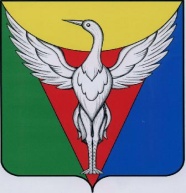 СОВЕТ ДЕПУТАТОВ  УЙСКО-ЧЕБАРКУЛЬСКОГО СЕЛЬСКОГО ПОСЕЛЕНИЯЧЕЛЯБИНСКАЯ ОБЛАСТЬОКТЯБРЬСКИЙ МУНИЦИПАЛЬНЫЙ РАЙОНР Е Ш Е Н И Еот  25.04.2013г.     № 76О необходимости подготовкигенерального планаУйско-Чебаркульского сельского поселения 	Руководствуясь ч. 1 и ч. 2 ст. 18, ч. 2 ст. 23 Градостроительного кодекса РФ, Уставом Уйско-Чебаркульского сельского поселения, в связи с привлечением инвестиционной деятельности для развития территории, Совет депутатов Уйско-Чебаркульского сельского поселения, РЕШАЕТ: 1. Разработать генеральный план  Уйско-Чебаркульского сельского поселения в 2013 году. 2. Признать недействительным ч. 1 решения Совета депутатов Уйско-Чебаркульского сельского поселения от 16.08.2012 № 58 «Об отсутствии необходимости подготовки генерального плана и о подготовке Правил землепользования и застройки Уйско-Чебаркульского сельского поселения. Глава Уйско-Чебаркульского сельского поселения				                                       С.А. Бочкарь